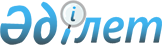 Об утверждении Перечня предприятий, организаций и учреждений, предоставляющих и создающих социальные рабочие места для целевых групп населения на 2012 год
					
			Утративший силу
			
			
		
					Постановление акимата города Петропавловска Северо-Казахстанской области от 17 февраля 2012 года N 251. Зарегистрировано Департаментом юстиции Северо-Казахстанской области 29 февраля 2012 года N 13-1-212. Утратило силу - постановлением акимата города Петропавловска Северо-Казахстанской области от 8 июня 2012 года N 1036

      Сноска. Утратило силу - постановлением акимата города Петропавловска Северо-Казахстанской области от 08.06.2012 N 1036      В соответствии с подпунктом 14) пункта 1 статьи 31 Закона Республики Казахстан от 23 января 2001 года № 148 «О местном государственном управлении и самоуправлении в Республике Казахстан», подпунктом 5-4) статьи 7, статьей 18-1 Закона Республики Казахстан от 23 января 2001 года №1149 «О занятости населения», пунктом 4 постановления Правительства Республики Казахстан от 27 августа 2011 года № 972 «О внесении изменения и дополнений в постановление Правительства Республики Казахстан от 19 июня 2001 года № 836 «О мерах по реализации Закона Республики Казахстан от 23 января 2001 года № 149 «О занятости населения» акимат города ПОСТАНОВЛЯЕТ:



      1. Утвердить прилагаемые:

      1)jПеречень предприятий, организаций и учреждений, предоставляющих и создающих социальные рабочие места для целевых групп населения на 2012 год, согласно приложению 1.

      2) Перечень Работодателей, создавших социальные рабочие места, для трудоустройства участников Программы занятости 2020 на 2012 год, согласно приложению 2.



      2.jГосударственному учреждению «Отдел финансов города Петропавловска» обеспечить финансирование указанных мероприятий в пределах средств, выделяемых по бюджетной программе 451-002 «Программа занятости».



      3.jГосударственному учреждению «Отдел занятости и социальных программ города Петропавловска» (Мухамедьяров М.Т.) в соответствии с утвержденными перечнями заключить с руководителями договоры об организации и финансировании социальных рабочих мест.



      4.jКонтроль за исполнением настоящего постановления возложить на заместителя акима города Байбактинова Н.Б.



      5. Настоящее постановление вводится в действие по истечении десяти календарных дней после дня первого официального опубликования.      Аким

      города Петропавловска                      Б. Жумабеков

Приложение 1

Утвержден

к постановлению акимата

города Петропавловска

от 17 февраля 2012 года № 251 Перечень предприятий, организаций и учреждений,представляющих и создающих социальные рабочие места для целевых групп населения на 2012 год

Приложение 2

Утвержден

к постановлению акимата

города Петропавловска

от 17 февраля 2012 года № 251 Перечень Работодателей, создавших социальные рабочие места, для трудоустройства участников Программы занятости 2020 на 2012 год      Сноска. Приложение 2 в редакции постановления акимата города Петропавловска Северо-Казахстанской области от 15.03.2012 N 422 (вводится в действие по истечении десяти календарных дней после дня первого официального опубликования)
					© 2012. РГП на ПХВ «Институт законодательства и правовой информации Республики Казахстан» Министерства юстиции Республики Казахстан
				№

п/пПрофессия

(специальность)Планируемое

количество

работниковПродол

житель

ность

работ

в ме

сяцахРазмер

месячной

заработной

платы на

1-го работ

никаРазмер

месячной

заработной

платы,

который

будет ком

пенсирован

из средств

государст

венного

бюджета на

1-го работ

ника1234561ИП «Соложенцев»ИП «Соложенцев»ИП «Соложенцев»ИП «Соложенцев»ИП «Соложенцев»маляр53 мес40000,0018000,00штукатур53 мес40000,0018000,00рабочие 143 мес40000,0018000,00Итого 242ИП «Айдарханов»ИП «Айдарханов»ИП «Айдарханов»ИП «Айдарханов»ИП «Айдарханов»менеджер23 мес23000,0018000,00оператор23 мес23000,0018000,00Итого43ТОО «Ремплазма»ТОО «Ремплазма»ТОО «Ремплазма»ТОО «Ремплазма»ТОО «Ремплазма»инженер-конструктор13 мес50000,0018000,00инженер-технолог по сварке13 мес50000,0018000,00Итого24ТОО «ПХБК»ТОО «ПХБК»ТОО «ПХБК»ТОО «ПХБК»ТОО «ПХБК»отделочник173 мес40000,0018000,00Итого175ТОО «Блок»ТОО «Блок»ТОО «Блок»ТОО «Блок»ТОО «Блок»рабочие строительных специальностей63 мес45000,0018000,00Итого66ТОО «Автобаза Nord»ТОО «Автобаза Nord»ТОО «Автобаза Nord»ТОО «Автобаза Nord»ТОО «Автобаза Nord»разнорабочие23 мес40000,0018000,00Итого27ТОО «Зеленстрой NORD»ТОО «Зеленстрой NORD»ТОО «Зеленстрой NORD»ТОО «Зеленстрой NORD»ТОО «Зеленстрой NORD»разнорабочие63 мес40000,0018000,00Итого68ТОО «ОптПродСервис – СКО»ТОО «ОптПродСервис – СКО»ТОО «ОптПродСервис – СКО»ТОО «ОптПродСервис – СКО»ТОО «ОптПродСервис – СКО»менеджер43 мес40000,0018000,00разнорабочие33 мес30000,0018000,00Итого79ТОО «НикДан Компани»ТОО «НикДан Компани»ТОО «НикДан Компани»ТОО «НикДан Компани»ТОО «НикДан Компани»кондуктор203 мес40000,0018000,00разнорабочие133 мес40000,0018000,00Итого3310ТОО «РемЭлектроПрибор»ТОО «РемЭлектроПрибор»ТОО «РемЭлектроПрибор»ТОО «РемЭлектроПрибор»ТОО «РемЭлектроПрибор»электромонтаж

ник43 мес35000,0018000,00сметчик13 мес40000,0018000,00менеджер по работе с клиентами13 мес35000,0018000,00заведующий складом13 мес35000,0018000,00кассир13 мес35000,0018000,00специалист по персоналу13 мес30000,0018000,00бухгалтер13 мес45000,0018000,00юрист13 мес45000,0018000,00снабженец13 мес45000,0018000,00секретарь-

референт13 мес30000,0018000,00бухгалтер-

кассир13 мес40000,0018000,00Итого14Итого115№

п/

пНаимено

вание ра

ботодате

лейНаимено

вание ра

ботодате

лейПрофес

сия

(специ

аль

ность)Коли

чество

органи

зуемых

соци

альных

рабо

чих

местПродол

житель

ность

работы

в ме

сяцахПродол

житель

ность

работы

в ме

сяцахРаз

мер

месяч

ной

зара

бот

ной

платы

(тен

ге)Условия суб

сидирования

государ

ством

заработной

платы в

течение 12

месяцевКомпенса

ция части

затрат ра

ботодателя

на оплату

труда ра

ботников,

трудоустро

енных по

направлени

ям в

Центры

занятости

населения

(в тенге

на одного

человека)12234556781ИП "Хамзин Сайран Шайсултанович"

(по согласо

ванию)ИП "Хамзин Сайран Шайсултанович"

(по согласо

ванию)повар3до 12до 1252000в первые

шесть ме

сяцев – не

более 50 %

заработной

платы

последующие

три месяца

– не более

30 % зара

ботной

платы

последние

три месяца

– не более

15 % зара

ботной

платыв первые

шесть

месяцев -

26000

последующие три месяца - 15600

последние

три месяца

- 78001ИП "Хамзин Сайран Шайсултанович"

(по согласо

ванию)ИП "Хамзин Сайран Шайсултанович"

(по согласо

ванию)води

тель

автомо

биля1до 12до 1252000в первые

шесть ме

сяцев – не

более 50 %

заработной

платы

последующие

три месяца

– не более

30 % зара

ботной

платы

последние

три месяца

– не более

15 % зара

ботной

платыв первые

шесть

месяцев -

26000

последующие три месяца - 15600

последние

три месяца

- 78001ИП "Хамзин Сайран Шайсултанович"

(по согласо

ванию)ИП "Хамзин Сайран Шайсултанович"

(по согласо

ванию)офици

ант2до 12до 1252000в первые

шесть ме

сяцев – не

более 50 %

заработной

платы

последующие

три месяца

– не более

30 % зара

ботной

платы

последние

три месяца

– не более

15 % зара

ботной

платыв первые

шесть

месяцев -

26000

последующие три месяца - 15600

последние

три месяца

- 78001ИП "Хамзин Сайран Шайсултанович"

(по согласо

ванию)ИП "Хамзин Сайран Шайсултанович"

(по согласо

ванию)бармен1до 12до 1252000в первые

шесть ме

сяцев – не

более 50 %

заработной

платы

последующие

три месяца

– не более

30 % зара

ботной

платы

последние

три месяца

– не более

15 % зара

ботной

платыв первые

шесть

месяцев -

26000

последующие три месяца - 15600

последние

три месяца

- 78001ИП "Хамзин Сайран Шайсултанович"

(по согласо

ванию)ИП "Хамзин Сайран Шайсултанович"

(по согласо

ванию)юрист2до 12до 1252000в первые

шесть ме

сяцев – не

более 50 %

заработной

платы

последующие

три месяца

– не более

30 % зара

ботной

платы

последние

три месяца

– не более

15 % зара

ботной

платыв первые

шесть

месяцев -

26000

последующие три месяца - 15600

последние

три месяца

- 78001ИП "Хамзин Сайран Шайсултанович"

(по согласо

ванию)ИП "Хамзин Сайран Шайсултанович"

(по согласо

ванию)Итого92ИП "Ны

санбаев

Мурат Ну

рахмето

вич" (по

согласо

ванию)ИП "Ны

санбаев

Мурат Ну

рахмето

вич" (по

согласо

ванию)юрист1до 12до 1252000в первые

шесть ме

сяцев – не

более 50 %

заработной

платы

последующие

три месяца

– не более

30 % зара

ботной

платы

последние

три месяца

– не более

15 % зара

ботной

платыв первые

шесть

месяцев -

26000

последующие три месяца - 15600

последние

три месяца

- 78002ИП "Ны

санбаев

Мурат Ну

рахмето

вич" (по

согласо

ванию)ИП "Ны

санбаев

Мурат Ну

рахмето

вич" (по

согласо

ванию)офис-

менед

жер1до 12до 1252000в первые

шесть ме

сяцев – не

более 50 %

заработной

платы

последующие

три месяца

– не более

30 % зара

ботной

платы

последние

три месяца

– не более

15 % зара

ботной

платыв первые

шесть

месяцев -

26000

последующие три месяца - 15600

последние

три месяца

- 78002ИП "Ны

санбаев

Мурат Ну

рахмето

вич" (по

согласо

ванию)ИП "Ны

санбаев

Мурат Ну

рахмето

вич" (по

согласо

ванию)води

тель

автомо

биля2до 12до 1252000в первые

шесть ме

сяцев – не

более 50 %

заработной

платы

последующие

три месяца

– не более

30 % зара

ботной

платы

последние

три месяца

– не более

15 % зара

ботной

платыв первые

шесть

месяцев -

26000

последующие три месяца - 15600

последние

три месяца

- 78002ИП "Ны

санбаев

Мурат Ну

рахмето

вич" (по

согласо

ванию)ИП "Ны

санбаев

Мурат Ну

рахмето

вич" (по

согласо

ванию)повар7до 12до 1252000в первые

шесть ме

сяцев – не

более 50 %

заработной

платы

последующие

три месяца

– не более

30 % зара

ботной

платы

последние

три месяца

– не более

15 % зара

ботной

платыв первые

шесть

месяцев -

26000

последующие три месяца - 15600

последние

три месяца

- 7800опера

тор

связи3до 12до 1252000в первые

шесть ме

сяцев – не

более 50 %

заработной

платы

последующие

три месяца

– не более

30 % зара

ботной

платы

последние

три месяца

– не более

15 % зара

ботной

платыв первые

шесть

месяцев -

26000

последующие три месяца - 15600

последние

три месяца

- 7800столяр

строи

тель

ный1до 12до 1252000в первые

шесть ме

сяцев – не

более 50 %

заработной

платы

последующие

три месяца

– не более

30 % зара

ботной

платы

последние

три месяца

– не более

15 % зара

ботной

платыв первые

шесть

месяцев -

26000

последующие три месяца - 15600

последние

три месяца

- 7800Итого153ТОО

"Баира"

(по со

гласова

нию)ТОО

"Баира"

(по со

гласова

нию)менед

жер по

серви

су1до 12до 1252000в первые

шесть ме

сяцев – не

более 50 %

заработной

платы

последующие

три месяца

– не более

30 % зара

ботной

платы

последние

три месяца

– не более

15 % зара

ботной

платыв первые

шесть

месяцев -

26000

последующие три месяца - 15600

последние

три месяца

- 78003ТОО

"Баира"

(по со

гласова

нию)ТОО

"Баира"

(по со

гласова

нию)токарь1до 12до 1252000в первые

шесть ме

сяцев – не

более 50 %

заработной

платы

последующие

три месяца

– не более

30 % зара

ботной

платы

последние

три месяца

– не более

15 % зара

ботной

платыв первые

шесть

месяцев -

26000

последующие три месяца - 15600

последние

три месяца

- 78003ТОО

"Баира"

(по со

гласова

нию)ТОО

"Баира"

(по со

гласова

нию)свар

щик4до 12до 1252000в первые

шесть ме

сяцев – не

более 50 %

заработной

платы

последующие

три месяца

– не более

30 % зара

ботной

платы

последние

три месяца

– не более

15 % зара

ботной

платыв первые

шесть

месяцев -

26000

последующие три месяца - 15600

последние

три месяца

- 78003ТОО

"Баира"

(по со

гласова

нию)ТОО

"Баира"

(по со

гласова

нию)Итого64ТОО

"Микро

кредит

ная ор

ганиза

ция "СК-

Финанс"

(по со

гласова

нию)ТОО

"Микро

кредит

ная ор

ганиза

ция "СК-

Финанс"

(по со

гласова

нию)кредит

ный ме

неджер3до 12до 1252000в первые

шесть ме

сяцев – не

более 50 %

заработной

платы

последующие

три месяца

– не более

30 % зара

ботной

платы

последние

три месяца

– не более

15 % зара

ботной

платыв первые

шесть

месяцев -

26000

последующие три месяца - 15600

последние

три месяца

- 78004ТОО

"Микро

кредит

ная ор

ганиза

ция "СК-

Финанс"

(по со

гласова

нию)ТОО

"Микро

кредит

ная ор

ганиза

ция "СК-

Финанс"

(по со

гласова

нию)Итого35ИП "Мат

виенко

Марина

Петров

на" (по

согласо

ванию)ИП "Мат

виенко

Марина

Петров

на" (по

согласо

ванию)бар

мен-

офици

ант1до 12до 1252000в первые

шесть ме

сяцев – не

более 50 %

заработной

платы

последующие

три месяца

– не более

30 % зара

ботной

платы

последние

три месяца

– не более

15 % зара

ботной

платыв первые

шесть

месяцев -

26000

последующие три месяца - 15600

последние

три месяца

- 78005ИП "Мат

виенко

Марина

Петров

на" (по

согласо

ванию)ИП "Мат

виенко

Марина

Петров

на" (по

согласо

ванию)Итого16ТОО Голд

Трей

Строй"

(по со

гласова

нию)ТОО Голд

Трей

Строй"

(по со

гласова

нию)менед

жер по

серви

су1до 12до 1252000в первые

шесть ме

сяцев – не

более 50 %

заработной

платы

последующие

три месяца

– не более

30 % зара

ботной

платы

последние

три месяца

– не более

15 % зара

ботной

платыв первые

шесть

месяцев -

26000

последующие три месяца - 15600

последние

три месяца

- 78006ТОО Голд

Трей

Строй"

(по со

гласова

нию)ТОО Голд

Трей

Строй"

(по со

гласова

нию)столяр

строи

тель

ный1до 12до 1252000в первые

шесть ме

сяцев – не

более 50 %

заработной

платы

последующие

три месяца

– не более

30 % зара

ботной

платы

последние

три месяца

– не более

15 % зара

ботной

платыв первые

шесть

месяцев -

26000

последующие три месяца - 15600

последние

три месяца

- 78006ТОО Голд

Трей

Строй"

(по со

гласова

нию)ТОО Голд

Трей

Строй"

(по со

гласова

нию)Итого27ТОО

"Север-

Сервис"

(по со

гласова

нию)ТОО

"Север-

Сервис"

(по со

гласова

нию)повар2до 12до 1252000в первые

шесть ме

сяцев – не

более 50 %

заработной

платы

последующие

три месяца

– не более

30 % зара

ботной

платы

последние

три месяца

– не более

15 % зара

ботной

платыв первые

шесть

месяцев -

26000

последующие три месяца - 15600

последние

три месяца

- 78007ТОО

"Север-

Сервис"

(по со

гласова

нию)ТОО

"Север-

Сервис"

(по со

гласова

нию)Итого2в первые

шесть ме

сяцев – не

более 50 %

заработной

платы

последующие

три месяца

– не более

30 % зара

ботной

платы

последние

три месяца

– не более

15 % зара

ботной

платы8ИП "Ах

малишева

Разия Се

риковна"

(по со

гласова

нию)ИП "Ах

малишева

Разия Се

риковна"

(по со

гласова

нию)менед

жер по

серви

су2до 12до 1252000в первые

шесть ме

сяцев – не

более 50 %

заработной

платы

последующие

три месяца

– не более

30 % зара

ботной

платы

последние

три месяца

– не более

15 % зара

ботной

платыв первые

шесть

месяцев -

26000

последующие три месяца - 15600

последние

три месяца

- 78008ИП "Ах

малишева

Разия Се

риковна"

(по со

гласова

нию)ИП "Ах

малишева

Разия Се

риковна"

(по со

гласова

нию)Итого 29ИП "Во

робьева

Галина

Андреев

на" (по

согласо

ванию)ИП "Во

робьева

Галина

Андреев

на" (по

согласо

ванию)коррес

пон

дент4до 12до 1250000в первые

шесть ме

сяцев – не

более 50 %

заработной

платы

последующие

три месяца

– не более

30 % зара

ботной

платы

последние

три месяца

– не более

15 % зара

ботной

платыв первые

шесть

месяцев -

25000

последующие три месяца - 15000

последние

три месяца

- 75009ИП "Во

робьева

Галина

Андреев

на" (по

согласо

ванию)ИП "Во

робьева

Галина

Андреев

на" (по

согласо

ванию)дизай

нер1до 12до 1240000в первые

шесть ме

сяцев – не

более 50 %

заработной

платы

последующие

три месяца

– не более

30 % зара

ботной

платы

последние

три месяца

– не более

15 % зара

ботной

платыв первые

шесть

месяцев -

20000

последующие три месяца - 12000

последние

три месяца

- 60009ИП "Во

робьева

Галина

Андреев

на" (по

согласо

ванию)ИП "Во

робьева

Галина

Андреев

на" (по

согласо

ванию)тех

ник-

про

грам

мист1до 12до 1240000в первые

шесть ме

сяцев – не

более 50 %

заработной

платы

последующие

три месяца

– не более

30 % зара

ботной

платы

последние

три месяца

– не более

15 % зара

ботной

платыв первые

шесть

месяцев -

20000

последующие три месяца - 12000

последние

три месяца

- 60009ИП "Во

робьева

Галина

Андреев

на" (по

согласо

ванию)ИП "Во

робьева

Галина

Андреев

на" (по

согласо

ванию)коррек

тор1до 12до 1240000в первые

шесть ме

сяцев – не

более 50 %

заработной

платы

последующие

три месяца

– не более

30 % зара

ботной

платы

последние

три месяца

– не более

15 % зара

ботной

платыв первые

шесть

месяцев -

20000

последующие три месяца - 12000

последние

три месяца

- 60009ИП "Во

робьева

Галина

Андреев

на" (по

согласо

ванию)ИП "Во

робьева

Галина

Андреев

на" (по

согласо

ванию)Итого710ТОО "Мир

аттракци

онов"

(по со

гласова

нию)ТОО "Мир

аттракци

онов"

(по со

гласова

нию)элек

трик3до 12до 1240000в первые

шесть ме

сяцев – не

более 50 %

заработной

платы

последующие

три месяца

– не более

30 % зара

ботной

платы

последние

три месяца

– не более

15 % зара

ботной

платыв первые

шесть

месяцев -

20000

последующие три месяца - 12000

последние

три месяца

- 600010ТОО "Мир

аттракци

онов"

(по со

гласова

нию)ТОО "Мир

аттракци

онов"

(по со

гласова

нию)контро

лер-

кассир13до 12до 1240000в первые

шесть ме

сяцев – не

более 50 %

заработной

платы

последующие

три месяца

– не более

30 % зара

ботной

платы

последние

три месяца

– не более

15 % зара

ботной

платыв первые

шесть

месяцев -

20000

последующие три месяца - 12000

последние

три месяца

- 600010ТОО "Мир

аттракци

онов"

(по со

гласова

нию)ТОО "Мир

аттракци

онов"

(по со

гласова

нию)кассир4до 12до 1250000в первые

шесть ме

сяцев – не

более 50 %

заработной

платы

последующие

три месяца

– не более

30 % зара

ботной

платы

последние

три месяца

– не более

15 % зара

ботной

платыв первые

шесть

месяцев -

25000

последующие три месяца - 15000

последние

три месяца

- 750010ТОО "Мир

аттракци

онов"

(по со

гласова

нию)ТОО "Мир

аттракци

онов"

(по со

гласова

нию)адми

нистра

тор3до 12до 1250000в первые

шесть ме

сяцев – не

более 50 %

заработной

платы

последующие

три месяца

– не более

30 % зара

ботной

платы

последние

три месяца

– не более

15 % зара

ботной

платыв первые

шесть

месяцев -

25000

последующие три месяца - 15000

последние

три месяца

- 750010ТОО "Мир

аттракци

онов"

(по со

гласова

нию)ТОО "Мир

аттракци

онов"

(по со

гласова

нию)Итого2311ИП "Ка

рабашева

Любовь

Василь

евна"

(по со

гласова

нию)ИП "Ка

рабашева

Любовь

Василь

евна"

(по со

гласова

нию)сле

сарь1до 12до 1252000в первые

шесть ме

сяцев – не

более 50 %

заработной

платы

последующие

три месяца

– не более

30 % зара

ботной

платы

последние

три месяца

– не более

15 % зара

ботной

платыв первые

шесть

месяцев -

26000

последующие три месяца - 15600

последние

три месяца

- 780011ИП "Ка

рабашева

Любовь

Василь

евна"

(по со

гласова

нию)ИП "Ка

рабашева

Любовь

Василь

евна"

(по со

гласова

нию)свар

щик1до 12до 1252000в первые

шесть ме

сяцев – не

более 50 %

заработной

платы

последующие

три месяца

– не более

30 % зара

ботной

платы

последние

три месяца

– не более

15 % зара

ботной

платыв первые

шесть

месяцев -

26000

последующие три месяца - 15600

последние

три месяца

- 780011ИП "Ка

рабашева

Любовь

Василь

евна"

(по со

гласова

нию)ИП "Ка

рабашева

Любовь

Василь

евна"

(по со

гласова

нию)диспет

чер1до 12до 1252000в первые

шесть ме

сяцев – не

более 50 %

заработной

платы

последующие

три месяца

– не более

30 % зара

ботной

платы

последние

три месяца

– не более

15 % зара

ботной

платыв первые

шесть

месяцев -

26000

последующие три месяца - 15600

последние

три месяца

- 780011ИП "Ка

рабашева

Любовь

Василь

евна"

(по со

гласова

нию)ИП "Ка

рабашева

Любовь

Василь

евна"

(по со

гласова

нию)Итого312ТОО "Го

родское

клининго

вое пред

приятие"

(по со

гласова

нию)ТОО "Го

родское

клининго

вое пред

приятие"

(по со

гласова

нию)тракто

рист-

маши

нист1до 12до 1252000в первые

шесть ме

сяцев – не

более 50 %

заработной

платы

последующие

три месяца

– не более

30 % зара

ботной

платы

последние

три месяца

– не более

15 % зара

ботной

платыв первые

шесть

месяцев -

26000

последующие три месяца - 15600

последние

три месяца

- 780012ТОО "Го

родское

клининго

вое пред

приятие"

(по со

гласова

нию)ТОО "Го

родское

клининго

вое пред

приятие"

(по со

гласова

нию)сле

сарь-

сантех

ник 1до 12до 1236000в первые

шесть ме

сяцев – не

более 50 %

заработной

платы

последующие

три месяца

– не более

30 % зара

ботной

платы

последние

три месяца

– не более

15 % зара

ботной

платыв первые

шесть

месяцев -

18000

последующие три месяца - 10800

последние

три месяца

- 540012ТОО "Го

родское

клининго

вое пред

приятие"

(по со

гласова

нию)ТОО "Го

родское

клининго

вое пред

приятие"

(по со

гласова

нию)бухгал

тер1до 12до 1252000в первые

шесть ме

сяцев – не

более 50 %

заработной

платы

последующие

три месяца

– не более

30 % зара

ботной

платы

последние

три месяца

– не более

15 % зара

ботной

платыв первые

шесть

месяцев -

26000

последующие три месяца - 15600

последние

три месяца

- 780012ТОО "Го

родское

клининго

вое пред

приятие"

(по со

гласова

нию)ТОО "Го

родское

клининго

вое пред

приятие"

(по со

гласова

нию)элек

трик 2до 12до 1252000в первые

шесть ме

сяцев – не

более 50 %

заработной

платы

последующие

три месяца

– не более

30 % зара

ботной

платы

последние

три месяца

– не более

15 % зара

ботнойв первые

шесть

месяцев -

26000

последующие три месяца - 15600

последние

три месяца

- 780012ТОО "Го

родское

клининго

вое пред

приятие"

(по со

гласова

нию)ТОО "Го

родское

клининго

вое пред

приятие"

(по со

гласова

нию)води

тель

автомо

биля1до 12до 1252000в первые

шесть ме

сяцев – не

более 50 %

заработной

платы

последующие

три месяца

– не более

30 % зара

ботной

платы

последние

три месяца

– не более

15 % зара

ботной

платыв первые

шесть

месяцев -

26000

последующие три месяца - 15600

последние

три месяца

- 780012ТОО "Го

родское

клининго

вое пред

приятие"

(по со

гласова

нию)ТОО "Го

родское

клининго

вое пред

приятие"

(по со

гласова

нию)редак

тор1до 12до 1252000в первые

шесть ме

сяцев – не

более 50 %

заработной

платы

последующие

три месяца

– не более

30 % зара

ботной

платы

последние

три месяца

– не более

15 % зара

ботной

платыв первые

шесть

месяцев -

26000

последующие три месяца - 15600

последние

три месяца

- 780012ТОО "Го

родское

клининго

вое пред

приятие"

(по со

гласова

нию)ТОО "Го

родское

клининго

вое пред

приятие"

(по со

гласова

нию)адми

нистра

тор4до 12до 1252000в первые

шесть ме

сяцев – не

более 50 %

заработной

платы

последующие

три месяца

– не более

30 % зара

ботной

платы

последние

три месяца

– не более

15 % зара

ботной

платыв первые

шесть

месяцев -

26000

последующие три месяца - 15600

последние

три месяца

- 780012ТОО "Го

родское

клининго

вое пред

приятие"

(по со

гласова

нию)ТОО "Го

родское

клининго

вое пред

приятие"

(по со

гласова

нию)озеле

нитель3до 12до 1252000в первые

шесть ме

сяцев – не

более 50 %

заработной

платы

последующие

три месяца

– не более

30 % зара

ботной

платы

последние

три месяца

– не более

15 % зара

ботной

платыв первые

шесть

месяцев -

26000

последующие три месяца - 15600

последние

три месяца

- 780012ТОО "Го

родское

клининго

вое пред

приятие"

(по со

гласова

нию)ТОО "Го

родское

клининго

вое пред

приятие"

(по со

гласова

нию)горнич

ная18до 12до 1236000в первые

шесть ме

сяцев – не

более 50 %

заработной

платы

последующие

три месяца

– не более

30 % зара

ботной

платы

последние

три месяца

– не более

15 % зара

ботной

платыв первые

шесть

месяцев -

18000

последующие три месяца - 10800

последние

три месяца

- 540012ТОО "Го

родское

клининго

вое пред

приятие"

(по со

гласова

нию)ТОО "Го

родское

клининго

вое пред

приятие"

(по со

гласова

нию)Итого3213ТОО

"Агро-

Вектор

Снаб"

(по со

гласова

нию)ТОО

"Агро-

Вектор

Снаб"

(по со

гласова

нию)менед

жер1до 12до 1252000в первые

шесть ме

сяцев – не

более 50 %

заработной

платы

последующие

три месяца

– не более

30 % зара

ботной

платы

последние

три месяца

– не более

15 % зара

ботной

платыв первые

шесть

месяцев -

26000

последующие три месяца - 15600

последние

три месяца

- 780013ТОО

"Агро-

Вектор

Снаб"

(по со

гласова

нию)ТОО

"Агро-

Вектор

Снаб"

(по со

гласова

нию)кранов

щик

козло

вого

крана1до 12до 1252000в первые

шесть ме

сяцев – не

более 50 %

заработной

платы

последующие

три месяца

– не более

30 % зара

ботной

платы

последние

три месяца

– не более

15 % зара

ботной

платыв первые

шесть

месяцев -

26000

последующие три месяца - 15600

последние

три месяца

- 780013ТОО

"Агро-

Вектор

Снаб"

(по со

гласова

нию)ТОО

"Агро-

Вектор

Снаб"

(по со

гласова

нию)води

тель

автомо

биля1до 12до 1245000в первые

шесть ме

сяцев – не

более 50 %

заработной

платы

последующие

три месяца

– не более

30 % зара

ботной

платы

последние

три месяца

– не более

15 % зара

ботной

платыв первые

шесть

месяцев -

22500

последующие три месяца - 13500

последние

три месяца

- 675013ТОО

"Агро-

Вектор

Снаб"

(по со

гласова

нию)ТОО

"Агро-

Вектор

Снаб"

(по со

гласова

нию)маши

нист 1до 12до 1245000в первые

шесть ме

сяцев – не

более 50 %

заработной

платы

последующие

три месяца

– не более

30 % зара

ботной

платы

последние

три месяца

– не более

15 % зара

ботной

платыв первые

шесть

месяцев -

22500

последующие три месяца - 13500

последние

три месяца

- 675013ТОО

"Агро-

Вектор

Снаб"

(по со

гласова

нию)ТОО

"Агро-

Вектор

Снаб"

(по со

гласова

нию)Итого414ИП

"Галиев

Жанат

Шаймура

тович"

(по со

гласова

нию)ИП

"Галиев

Жанат

Шаймура

тович"

(по со

гласова

нию)бухгал

тер 1до 12до 1252000в первые

шесть ме

сяцев – не

более 50 %

заработной

платы

последующие

три месяца

– не более

30 % зара

ботной

платы

последние

три месяца

– не более

15 % зара

ботной

платыв первые

шесть

месяцев -

26000

последующие три месяца - 15600

последние

три месяца

- 780014ИП

"Галиев

Жанат

Шаймура

тович"

(по со

гласова

нию)ИП

"Галиев

Жанат

Шаймура

тович"

(по со

гласова

нию)сер

вис-ме

неджер1до 12до 1252000в первые

шесть ме

сяцев – не

более 50 %

заработной

платы

последующие

три месяца

– не более

30 % зара

ботной

платы

последние

три месяца

– не более

15 % зара

ботной

платыв первые

шесть

месяцев -

26000

последующие три месяца - 15600

последние

три месяца

- 780014ИП

"Галиев

Жанат

Шаймура

тович"

(по со

гласова

нию)ИП

"Галиев

Жанат

Шаймура

тович"

(по со

гласова

нию)провай

дер6до 12до 1252000в первые

шесть ме

сяцев – не

более 50 %

заработной

платы

последующие

три месяца

– не более

30 % зара

ботной

платы

последние

три месяца

– не более

15 % зара

ботной

платыв первые

шесть

месяцев -

26000

последующие три месяца - 15600

последние

три месяца

- 780014ИП

"Галиев

Жанат

Шаймура

тович"

(по со

гласова

нию)ИП

"Галиев

Жанат

Шаймура

тович"

(по со

гласова

нию)столяр

строи

тель

ный2до 12до 1252000в первые

шесть ме

сяцев – не

более 50 %

заработной

платы

последующие

три месяца

– не более

30 % зара

ботной

платы

последние

три месяца

– не более

15 % зара

ботной

платыв первые

шесть

месяцев -

26000

последующие три месяца - 15600

последние

три месяца

- 780014ИП

"Галиев

Жанат

Шаймура

тович"

(по со

гласова

нию)ИП

"Галиев

Жанат

Шаймура

тович"

(по со

гласова

нию)Итого1015ТОО "Оп

тима

Петропав

ловск"

(по со

гласова

нию)ТОО "Оп

тима

Петропав

ловск"

(по со

гласова

нию)юрист1до 12до 1252000в первые

шесть ме

сяцев – не

более 50 %

заработной

платы

последующие

три месяца

– не более

30 % зара

ботной

платы

последние

три месяца

– не более

15 % зара

ботной

платыв первые

шесть

месяцев -

26000

последующие три месяца - 15600

последние

три месяца

- 780015ТОО "Оп

тима

Петропав

ловск"

(по со

гласова

нию)ТОО "Оп

тима

Петропав

ловск"

(по со

гласова

нию)бухгал

тер2до 12до 1252000в первые

шесть ме

сяцев – не

более 50 %

заработной

платы

последующие

три месяца

– не более

30 % зара

ботной

платы

последние

три месяца

– не более

15 % зара

ботной

платыв первые

шесть

месяцев -

26000

последующие три месяца - 15600

последние

три месяца

- 780015ТОО "Оп

тима

Петропав

ловск"

(по со

гласова

нию)ТОО "Оп

тима

Петропав

ловск"

(по со

гласова

нию)оцен

щик1до 12до 1252000в первые

шесть ме

сяцев – не

более 50 %

заработной

платы

последующие

три месяца

– не более

30 % зара

ботной

платы

последние

три месяца

– не более

15 % зара

ботной

платыв первые

шесть

месяцев -

26000

последующие три месяца - 15600

последние

три месяца

- 780015ТОО "Оп

тима

Петропав

ловск"

(по со

гласова

нию)ТОО "Оп

тима

Петропав

ловск"

(по со

гласова

нию)офис-

менед

жер1до 12до 1252000в первые

шесть ме

сяцев – не

более 50 %

заработной

платы

последующие

три месяца

– не более

30 % зара

ботной

платы

последние

три месяца

– не более

15 % зара

ботной

платыв первые

шесть

месяцев -

26000

последующие три месяца - 15600

последние

три месяца

- 780015ТОО "Оп

тима

Петропав

ловск"

(по со

гласова

нию)ТОО "Оп

тима

Петропав

ловск"

(по со

гласова

нию)Итого516ИП "Ер

милов"

(по со

гласова

нию)ИП "Ер

милов"

(по со

гласова

нию)адми

нистра

тор1до 12до 1252000в первые

шесть ме

сяцев – не

более 50 %

заработной

платы

последующие

три месяца

– не более

30 % зара

ботной

платы

последние

три месяца

– не более

15 % зара

ботной

платыв первые

шесть

месяцев -

26000

последующие три месяца - 15600

последние

три месяца

- 780016ИП "Ер

милов"

(по со

гласова

нию)ИП "Ер

милов"

(по со

гласова

нию)бухгал

тер1до 12до 1252000в первые

шесть ме

сяцев – не

более 50 %

заработной

платы

последующие

три месяца

– не более

30 % зара

ботной

платы

последние

три месяца

– не более

15 % зара

ботной

платыв первые

шесть

месяцев -

26000

последующие три месяца - 15600

последние

три месяца

- 780016ИП "Ер

милов"

(по со

гласова

нию)ИП "Ер

милов"

(по со

гласова

нию)шеф

повар1до 12до 1252000в первые

шесть ме

сяцев – не

более 50 %

заработной

платы

последующие

три месяца

– не более

30 % зара

ботной

платы

последние

три месяца

– не более

15 % зара

ботной

платыв первые

шесть

месяцев -

26000

последующие три месяца - 15600

последние

три месяца

- 780016ИП "Ер

милов"

(по со

гласова

нию)ИП "Ер

милов"

(по со

гласова

нию)повар8до 12до 1250000в первые

шесть ме

сяцев – не

более 50 %

заработной

платы

последующие

три месяца

– не более

30 % зара

ботной

платы

последние

три месяца

– не более

15 % зара

ботной

платыв первые

шесть

месяцев -

26000

последующие три месяца - 15600

последние

три месяца

- 780016ИП "Ер

милов"

(по со

гласова

нию)ИП "Ер

милов"

(по со

гласова

нию)менед

жер1до 12до 1252000в первые

шесть ме

сяцев – не

более 50 %

заработной

платы

последующие

три месяца

– не более

30 % зара

ботной

платы

последние

три месяца

– не более

15 % зара

ботной

платыв первые

шесть

месяцев -

26000

последующие три месяца - 15600

последние

три месяца

- 780016ИП "Ер

милов"

(по со

гласова

нию)ИП "Ер

милов"

(по со

гласова

нию)пекарь2до 12до 1250000в первые

шесть ме

сяцев – не

более 50 %

заработной

платы

последующие

три месяца

– не более

30 % зара

ботной

платы

последние

три месяца

– не более

15 % зара

ботной

платыв первые

шесть

месяцев -

26000

последующие три месяца - 15600

последние

три месяца

- 7800Итого1417ИП "Пас

каль"

(по со

гласова

нию)ИП "Пас

каль"

(по со

гласова

нию)повар4до 12до 1252000в первые

шесть ме

сяцев – не

более 50 %

заработной

платы

последующие

три месяца

– не более

30 % зара

ботной

платы

последние

три месяца

– не более

15 % зара

ботной

платыв первые

шесть

месяцев -

26000

последующие три месяца - 15600

последние

три месяца

- 780017ИП "Пас

каль"

(по со

гласова

нию)ИП "Пас

каль"

(по со

гласова

нию)пекарь4до 12до 1252000в первые

шесть ме

сяцев – не

более 50 %

заработной

платы

последующие

три месяца

– не более

30 % зара

ботной

платы

последние

три месяца

– не более

15 % зара

ботной

платыв первые

шесть

месяцев -

26000

последующие три месяца - 15600

последние

три месяца

- 780017ИП "Пас

каль"

(по со

гласова

нию)ИП "Пас

каль"

(по со

гласова

нию)менед

жер2до 12до 1252000в первые

шесть ме

сяцев – не

более 50 %

заработной

платы

последующие

три месяца

– не более

30 % зара

ботной

платы

последние

три месяца

– не более

15 % зара

ботной

платыв первые

шесть

месяцев -

26000

последующие три месяца - 15600

последние

три месяца

- 780017ИП "Пас

каль"

(по со

гласова

нию)ИП "Пас

каль"

(по со

гласова

нию)Итого1018ИП

"Хлыстун

Максим

Виталье

вич"

(по со

гласова

нию)ИП

"Хлыстун

Максим

Виталье

вич"

(по со

гласова

нию)бухгал

тер1до 12до 1252000в первые

шесть ме

сяцев – не

более 50 %

заработной

платы

последующие

три месяца

– не более

30 % зара

ботной

платы

последние

три месяца

– не более

15 % зара

ботной

платыв первые

шесть

месяцев -

26000

последующие три месяца - 15600

последние

три месяца

- 780018ИП

"Хлыстун

Максим

Виталье

вич"

(по со

гласова

нию)ИП

"Хлыстун

Максим

Виталье

вич"

(по со

гласова

нию)шеф-по

вар1до 12до 1252000в первые

шесть ме

сяцев – не

более 50 %

заработной

платы

последующие

три месяца

– не более

30 % зара

ботной

платы

последние

три месяца

– не более

15 % зара

ботной

платыв первые

шесть

месяцев -

26000

последующие три месяца - 15600

последние

три месяца

- 780018ИП

"Хлыстун

Максим

Виталье

вич"

(по со

гласова

нию)ИП

"Хлыстун

Максим

Виталье

вич"

(по со

гласова

нию)пекарь1до 12до 1252000в первые

шесть ме

сяцев – не

более 50 %

заработной

платы

последующие

три месяца

– не более

30 % зара

ботной

платы

последние

три месяца

– не более

15 % зара

ботной

платыв первые

шесть

месяцев -

26000

последующие три месяца - 15600

последние

три месяца

- 780018ИП

"Хлыстун

Максим

Виталье

вич"

(по со

гласова

нию)ИП

"Хлыстун

Максим

Виталье

вич"

(по со

гласова

нию)повар8до 12до 1250000в первые

шесть ме

сяцев – не

более 50 %

заработной

платы

последующие

три месяца

– не более

30 % зара

ботной

платы

последние

три месяца

– не более

15 % зара

ботной

платыв первые

шесть

месяцев -

25000

последующие три месяца - 15000

последние

три месяца

- 750018ИП

"Хлыстун

Максим

Виталье

вич"

(по со

гласова

нию)ИП

"Хлыстун

Максим

Виталье

вич"

(по со

гласова

нию)менед

жер1до 12до 1250000в первые

шесть ме

сяцев – не

более 50 %

заработной

платы

последующие

три месяца

– не более

30 % зара

ботной

платы

последние

три месяца

– не более

15 % зара

ботной

платыв первые

шесть

месяцев -

25000

последующие три месяца - 15000

последние

три месяца

- 7500Итого1219ТОО

"Ремекс"

(по со

гласова

нию)ТОО

"Ремекс"

(по со

гласова

нию)газо

элек

трос

варщик1до 12до 1246000в первые

шесть ме

сяцев – не

более 50 %

заработной

платы

последующие

три месяца

– не более

30 % зара

ботной

платы

последние

три месяца

– не более

15 % зара

ботной

платыв первые

шесть

месяцев -

23000

последующие три месяца - 13800

последние

три месяца

- 6900элек

трик2до 12до 1244000в первые

шесть ме

сяцев – не

более 50 %

заработной

платы

последующие

три месяца

– не более

30 % зара

ботной

платы

последние

три месяца

– не более

15 % зара

ботной

платыв первые

шесть

месяцев -

26000

последующие три месяца - 15600

последние

три месяца

- 7800штука

тур1до 12до 1240000в первые

шесть ме

сяцев – не

более 50 %

заработной

платы

последующие

три месяца

– не более

30 % зара

ботной

платы

последние

три месяца

– не более

15 % зара

ботной

платыв первые

шесть

месяцев -

26000

последующие три месяца - 15600

последние

три месяца

- 7800плот

ник1до 12до 1240000в первые

шесть ме

сяцев – не

более 50 %

заработной

платы

последующие

три месяца

– не более

30 % зара

ботной

платы

последние

три месяца

– не более

15 % зара

ботной

платыв первые

шесть

месяцев -

26000

последующие три месяца - 15600

последние

три месяца

- 7800камен

щик1до 12до 1240000в первые

шесть ме

сяцев – не

более 50 %

заработной

платы

последующие

три месяца

– не более

30 % зара

ботной

платы

последние

три месяца

– не более

15 % зара

ботной

платыв первые

шесть

месяцев -

26000

последующие три месяца - 15600

последние

три месяца

- 7800води

тель1до 12до 1240000в первые

шесть ме

сяцев – не

более 50 %

заработной

платы

последующие

три месяца

– не более

30 % зара

ботной

платы

последние

три месяца

– не более

15 % зара

ботной

платыв первые

шесть

месяцев -

26000

последующие три месяца - 15600

последние

три месяца

- 7800контро

лер-

кассир1до 12до 1240000в первые

шесть ме

сяцев – не

более 50 %

заработной

платы

последующие

три месяца

– не более

30 % зара

ботной

платы

последние

три месяца

– не более

15 % зара

ботной

платыв первые

шесть

месяцев -

26000

последующие три месяца - 15600

последние

три месяца

- 7800Итого820ТОО «Сев

тепло

маш»ТОО «Сев

тепло

маш»свар

щик3до 12до 1252000в первые

шесть ме

сяцев – не

более 50 %

заработной

платы

последующие

три месяца

– не более

30 % зара

ботной

платы

последние

три месяца

– не более

15 % зара

ботной

платыв первые

шесть

месяцев -

26000

последующие три месяца - 15600

последние

три месяца

- 780020ТОО «Сев

тепло

маш»ТОО «Сев

тепло

маш»сле

сарь-

сантех

ник3до 12до 1252000в первые

шесть ме

сяцев – не

более 50 %

заработной

платы

последующие

три месяца

– не более

30 % зара

ботной

платы

последние

три месяца

– не более

15 % зара

ботной

платыв первые

шесть

месяцев -

26000

последующие три месяца - 15600

последние

три месяца

- 780020ТОО «Сев

тепло

маш»ТОО «Сев

тепло

маш»инже

нер ПТО1до 12до 1252000в первые

шесть ме

сяцев – не

более 50 %

заработной

платы

последующие

три месяца

– не более

30 % зара

ботной

платы

последние

три месяца

– не более

15 % зара

ботной

платыв первые

шесть

месяцев -

26000

последующие три месяца - 15600

последние

три месяца

- 780020ТОО «Сев

тепло

маш»ТОО «Сев

тепло

маш»инже

нер-

смет

чик1до 12до 1252000в первые

шесть ме

сяцев – не

более 50 %

заработной

платы

последующие

три месяца

– не более

30 % зара

ботной

платы

последние

три месяца

– не более

15 % зара

ботной

платыв первые

шесть

месяцев -

26000

последующие три месяца - 15600

последние

три месяца

- 780020ТОО «Сев

тепло

маш»ТОО «Сев

тепло

маш»Итого821ТОО "Сер

висно-за

готови

тельный

центр

Кызылжар

ского

района"

(по со

гласова

нию)ТОО "Сер

висно-за

готови

тельный

центр

Кызылжар

ского

района"

(по со

гласова

нию)бухгал

тер1до 12до 1252000в первые

шесть ме

сяцев – не

более 50 %

заработной

платы

последующие

три месяца

– не более

30 % зара

ботной

платы

последние

три месяца

– не более

15 % зара

ботной

платыв первые

шесть

месяцев -

26000

последующие три месяца - 15600

последние

три месяца

- 780021ТОО "Сер

висно-за

готови

тельный

центр

Кызылжар

ского

района"

(по со

гласова

нию)ТОО "Сер

висно-за

готови

тельный

центр

Кызылжар

ского

района"

(по со

гласова

нию)води

тель

автомо

биля2до 12до 1252000в первые

шесть ме

сяцев – не

более 50 %

заработной

платы

последующие

три месяца

– не более

30 % зара

ботной

платы

последние

три месяца

– не более

15 % зара

ботной

платыв первые

шесть

месяцев -

26000

последующие три месяца - 15600

последние

три месяца

- 780021ТОО "Сер

висно-за

готови

тельный

центр

Кызылжар

ского

района"

(по со

гласова

нию)ТОО "Сер

висно-за

готови

тельный

центр

Кызылжар

ского

района"

(по со

гласова

нию)тракто

рист-

маши

нист

сель

скохо

зяйст

венно

го про

извод

ства3до 12до 1252000в первые

шесть ме

сяцев – не

более 50 %

заработной

платы

последующие

три месяца

– не более

30 % зара

ботной

платы

последние

три месяца

– не более

15 % зара

ботной

платыв первые

шесть

месяцев -

26000

последующие три месяца - 15600

последние

три месяца

- 780021ТОО "Сер

висно-за

готови

тельный

центр

Кызылжар

ского

района"

(по со

гласова

нию)ТОО "Сер

висно-за

готови

тельный

центр

Кызылжар

ского

района"

(по со

гласова

нию)менед

жер2до 12до 1252000в первые

шесть ме

сяцев – не

более 50 %

заработной

платы

последующие

три месяца

– не более

30 % зара

ботной

платы

последние

три месяца

– не более

15 % зара

ботной

платыв первые

шесть

месяцев -

26000

последующие три месяца - 15600

последние

три месяца

- 780021ТОО "Сер

висно-за

готови

тельный

центр

Кызылжар

ского

района"

(по со

гласова

нию)ТОО "Сер

висно-за

готови

тельный

центр

Кызылжар

ского

района"

(по со

гласова

нию)Итого822ТОО

"Изолит"

(по со

гласова

нию)ТОО

"Изолит"

(по со

гласова

нию)клей

щик10до 12до 1234000в первые

шесть ме

сяцев – не

более 50 %

заработной

платы

последующие

три месяца

– не более

30 % зара

ботной

платы

последние

три месяца

– не более

15 % зара

ботной

платыв первые

шесть

месяцев -

17000

последующие три месяца - 10200

последние

три месяца

- 510022ТОО

"Изолит"

(по со

гласова

нию)ТОО

"Изолит"

(по со

гласова

нию)прес

совщик1до 12до 1240000в первые

шесть ме

сяцев – не

более 50 %

заработной

платы

последующие

три месяца

– не более

30 % зара

ботной

платы

последние

три месяца

– не более

15 % зара

ботной

платыв первые

шесть

месяцев -

20000

последующие три месяца - 12000

последние

три месяца

- 600022ТОО

"Изолит"

(по со

гласова

нию)ТОО

"Изолит"

(по со

гласова

нию)элек

трик2до 12до 1236000в первые

шесть ме

сяцев – не

более 50 %

заработной

платы

последующие

три месяца

– не более

30 % зара

ботной

платы

последние

три месяца

– не более

15 % зара

ботной

платыв первые

шесть

месяцев -

18000

последующие три месяца - 10800

последние

три месяца

- 540022ТОО

"Изолит"

(по со

гласова

нию)ТОО

"Изолит"

(по со

гласова

нию)Итого132323ТОО "Вер

тикаль

Север"

(по со

гласова

нию)секре

тарь-

рефе

рент22до 1252000в первые

шесть ме

сяцев – не

более 50 %

заработной

платы

последующие

три месяца

– не более

30 % зара

ботной

платы

последние

три месяца

– не более

15 % зара

ботной

платыв первые

шесть

месяцев -

26000

последующие три месяца - 15600

последние

три месяца

- 78002323ТОО "Вер

тикаль

Север"

(по со

гласова

нию)Итого222424ТОО "Бе

карыс

кузет"

(по со

гласова

нию)охран

ник33до 1240000в первые

шесть ме

сяцев – не

более 50 %

заработной

платы

последующие

три месяца

– не более

30 % зара

ботной

платы

последние

три месяца

– не более

15 % зара

ботной

платыв первые

шесть

месяцев -

20000

последующие три месяца - 12000

последние

три месяца

- 60002424ТОО "Бе

карыс

кузет"

(по со

гласова

нию)менед

жер 11до 1240000в первые

шесть ме

сяцев – не

более 50 %

заработной

платы

последующие

три месяца

– не более

30 % зара

ботной

платы

последние

три месяца

– не более

15 % зара

ботной

платыв первые

шесть

месяцев -

20000

последующие три месяца - 12000

последние

три месяца

- 60002424ТОО "Бе

карыс

кузет"

(по со

гласова

нию)бухгал

тер11до 1250000в первые

шесть ме

сяцев – не

более 50 %

заработной

платы

последующие

три месяца

– не более

30 % зара

ботной

платы

последние

три месяца

– не более

15 % зара

ботной

платыв первые

шесть

месяцев -

25000

последующие три месяца - 15000

последние

три месяца

- 75002424ТОО "Бе

карыс

кузет"

(по со

гласова

нию)води

тель

автомо

биля11до 1250000в первые

шесть ме

сяцев – не

более 50 %

заработной

платы

последующие

три месяца

– не более

30 % зара

ботной

платы

последние

три месяца

– не более

15 % зара

ботной

платыв первые

шесть

месяцев -

25000

последующие три месяца - 15000

последние

три месяца

- 75002424ТОО "Бе

карыс

кузет"

(по со

гласова

нию)Итого662525ТОО "Пет

ропав

ловск-

NORD"

(по со

гласова

нию)бухгал

тер-ре

визор

(ауди

тор)11до 1252000в первые

шесть ме

сяцев – не

более 50 %

заработной

платы

последующие

три месяца

– не более

30 % зара

ботной

платы

последние

три месяца

– не более

15 % зара

ботной

платыв первые

шесть

месяцев -

26000

последующие три месяца - 15600

последние

три месяца

- 78002525ТОО "Пет

ропав

ловск-

NORD"

(по со

гласова

нию)Итого112626Государ

ственное

комму

нальное

предпри

тие "Ком

мунхоз"

акимата

г. Пет

ропав

ловска

"Отдела

жилищно-

комму

нального

хозяй

ства,

пассажир

ского

транспор

та и ав

томобиль

ных

дорог

города

Петропав

ловска"

(по со

гласова

нию)води

тель

автомо

биля33до 1263588в первые

шесть ме

сяцев – не

более 50 %

заработной

платы

последующие

три месяца

– не более

30 % зара

ботной

платы

последние

три месяца

– не более

15 % зара

ботной

платыв первые

шесть

месяцев -

26000

последующие три месяца - 15600

последние

три месяца

- 78002626Государ

ственное

комму

нальное

предпри

тие "Ком

мунхоз"

акимата

г. Пет

ропав

ловска

"Отдела

жилищно-

комму

нального

хозяй

ства,

пассажир

ского

транспор

та и ав

томобиль

ных

дорог

города

Петропав

ловска"

(по со

гласова

нию)озеле

нитель

по

ланд

шафтно

му ди

зайну 66до 1259327в первые

шесть ме

сяцев – не

более 50 %

заработной

платы

последующие

три месяца

– не более

30 % зара

ботной

платы

последние

три месяца

– не более

15 % зара

ботной

платыв первые

шесть

месяцев -

26000

последующие три месяца - 15600

последние

три месяца

- 78002626Государ

ственное

комму

нальное

предпри

тие "Ком

мунхоз"

акимата

г. Пет

ропав

ловска

"Отдела

жилищно-

комму

нального

хозяй

ства,

пассажир

ского

транспор

та и ав

томобиль

ных

дорог

города

Петропав

ловска"

(по со

гласова

нию)озеле

нитель11до 1251722в первые

шесть ме

сяцев – не

более 50 %

заработной

платы

последующие

три месяца

– не более

30 % зара

ботной

платы

последние

три месяца

– не более

15 % зара

ботной

платыв первые

шесть

месяцев -

25861

последующие три месяца - 15517

последние

три месяца

- 77592626Государ

ственное

комму

нальное

предпри

тие "Ком

мунхоз"

акимата

г. Пет

ропав

ловска

"Отдела

жилищно-

комму

нального

хозяй

ства,

пассажир

ского

транспор

та и ав

томобиль

ных

дорог

города

Петропав

ловска"

(по со

гласова

нию)озеле

нитель11до 1248374в первые

шесть ме

сяцев – не

более 50 %

заработной

платы

последующие

три месяца

– не более

30 % зара

ботной

платы

последние

три месяца

– не более

15 % зара

ботной

платыв первые

шесть

месяцев -

24187

последующие три месяца - 14513

последние

три месяца

- 72572626Государ

ственное

комму

нальное

предпри

тие "Ком

мунхоз"

акимата

г. Пет

ропав

ловска

"Отдела

жилищно-

комму

нального

хозяй

ства,

пассажир

ского

транспор

та и ав

томобиль

ных

дорог

города

Петропав

ловска"

(по со

гласова

нию)сле

сарь-

сантех

ник11до 1242290в первые

шесть ме

сяцев – не

более 50 %

заработной

платы

последующие

три месяца

– не более

30 % зара

ботной

платы

последние

три месяца

– не более

15 % зара

ботной

платыв первые

шесть

месяцев -

21145

последующие три месяца - 12687

последние

три месяца

- 63442626Государ

ственное

комму

нальное

предпри

тие "Ком

мунхоз"

акимата

г. Пет

ропав

ловска

"Отдела

жилищно-

комму

нального

хозяй

ства,

пассажир

ского

транспор

та и ав

томобиль

ных

дорог

города

Петропав

ловска"

(по со

гласова

нию)Итого12122727ТОО

"Фирма Юпитер"

(по со

гласова

нию)охран

ник11до 1252000в первые

шесть ме

сяцев – не

более 50 %

заработной

платы

последующие

три месяца

– не более

30 % зара

ботной

платы

последние

три месяца

– не более

15 % зара

ботной

платыв первые

шесть

месяцев -

26000

последующие три месяца - 15600

последние

три месяца

- 78002727ТОО

"Фирма Юпитер"

(по со

гласова

нию)води

тель

автомо

биля33до 1252000в первые

шесть ме

сяцев – не

более 50 %

заработной

платы

последующие

три месяца

– не более

30 % зара

ботной

платы

последние

три месяца

– не более

15 % зара

ботной

платыв первые

шесть

месяцев -

26000

последующие три месяца - 15600

последние

три месяца

- 78002727ТОО

"Фирма Юпитер"

(по со

гласова

нию)тех

ник-ме

ханик11до 1252000в первые

шесть ме

сяцев – не

более 50 %

заработной

платы

последующие

три месяца

– не более

30 % зара

ботной

платы

последние

три месяца

– не более

15 % зара

ботной

платыв первые

шесть

месяцев -

26000

последующие три месяца - 15600

последние

три месяца

- 78002727ТОО

"Фирма Юпитер"

(по со

гласова

нию)Итого552828ИП "Гра

фика"

(по со

гласова

нию)дизай

нер33до 1252000в первые

шесть ме

сяцев – не

более 50 %

заработной

платы

последующие

три месяца

– не более

30 % зара

ботной

платы

последние

три месяца

– не более

15 % зара

ботной

платыв первые

шесть

месяцев -

26000

последующие три месяца - 15600

последние

три месяца

- 7800Итого332929ТОО "Три

ал Норд"

(по со

гласова

нию)менед

жер22до 1252000в первые

шесть ме

сяцев – не

более 50 %

заработной

платы

последующие

три месяца

– не более

30 % зара

ботной

платы

последние

три месяца

– не более

15 % зара

ботной

платыв первые

шесть

месяцев -

26000

последующие три месяца - 15600

последние

три месяца

- 78002929ТОО "Три

ал Норд"

(по со

гласова

нию)бухгал

тер11до 1252000в первые

шесть ме

сяцев – не

более 50 %

заработной

платы

последующие

три месяца

– не более

30 % зара

ботной

платы

последние

три месяца

– не более

15 % зара

ботной

платыв первые

шесть

месяцев -

26000

последующие три месяца - 15600

последние

три месяца

- 78002929ТОО "Три

ал Норд"

(по со

гласова

нию)сле

сарь

по

сборке

метал

локонс

трук

ций 33до 1252000в первые

шесть ме

сяцев – не

более 50 %

заработной

платы

последующие

три месяца

– не более

30 % зара

ботной

платы

последние

три месяца

– не более

15 % зара

ботной

платыв первые

шесть

месяцев -

26000

последующие три месяца - 15600

последние

три месяца

- 78002929ТОО "Три

ал Норд"

(по со

гласова

нию)монтаж

ник по

монта

жу

сталь

ных и

железо

бетон

ных

конст

рукции22до 1252000в первые

шесть ме

сяцев – не

более 50 %

заработной

платы

последующие

три месяца

– не более

30 % зара

ботной

платы

последние

три месяца

– не более

15 % зара

ботной

платыв первые

шесть

месяцев -

26000

последующие три месяца - 15600

последние

три месяца

- 78002929ТОО "Три

ал Норд"

(по со

гласова

нию)тех

ник-

строи

тель11до 1252000в первые

шесть ме

сяцев – не

более 50 %

заработной

платы

последующие

три месяца

– не более

30 % зара

ботной

платы

последние

три месяца

– не более

15 % зара

ботной

платыв первые

шесть

месяцев -

26000

последующие три месяца - 15600

последние

три месяца

- 78002929ТОО "Три

ал Норд"

(по со

гласова

нию)Итого993030ТОО "За

вод су

хих Пе

нобетон

ных сме

сей" (по

согласо

ванию)тех

ник-ме

ханик22до 1252000в первые

шесть ме

сяцев – не

более 50 %

заработной

платы

последующие

три месяца

– не более

30 % зара

ботной

платы

последние

три месяца

– не более

15 % зара

ботной

платыв первые

шесть

месяцев -

26000

последующие три месяца - 15600

последние

три месяца

- 78003030ТОО "За

вод су

хих Пе

нобетон

ных сме

сей" (по

согласо

ванию)элек

тросле

сарь

строи

тель

ный11до 1252000в первые

шесть ме

сяцев – не

более 50 %

заработной

платы

последующие

три месяца

– не более

30 % зара

ботной

платы

последние

три месяца

– не более

15 % зара

ботной

платыв первые

шесть

месяцев -

26000

последующие три месяца - 15600

последние

три месяца

- 78003030ТОО "За

вод су

хих Пе

нобетон

ных сме

сей" (по

согласо

ванию)води

тель

автомо

биля22до 1250000в первые

шесть ме

сяцев – не

более 50 %

заработной

платы

последующие

три месяца

– не более

30 % зара

ботной

платы

последние

три месяца

– не более

15 % зара

ботной

платыв первые

шесть

месяцев -

25000

последующие три месяца - 15000

последние

три месяца

- 75003030ТОО "За

вод су

хих Пе

нобетон

ных сме

сей" (по

согласо

ванию)маши

нист

погруз

чика

автомо

бильно

го22до 1240000в первые

шесть ме

сяцев – не

более 50 %

заработной

платы

последующие

три месяца

– не более

30 % зара

ботной

платы

последние

три месяца

– не более

15 % зара

ботной

платыв первые

шесть

месяцев -

20000

последующие три месяца - 12000

последние

три месяца

- 600003030ТОО "За

вод су

хих Пе

нобетон

ных сме

сей" (по

согласо

ванию)маши

нист

крана

автомо

бильно

го11до 1252000в первые

шесть ме

сяцев – не

более 50 %

заработной

платы

последующие

три месяца

– не более

30 % зара

ботной

платы

последние

три месяца

– не более

15 % зара

ботной

платыв первые

шесть

месяцев -

26000

последующие три месяца - 15600

последние

три месяца

- 78003030ТОО "За

вод су

хих Пе

нобетон

ных сме

сей" (по

согласо

ванию)свар

щик11до 1252000в первые

шесть ме

сяцев – не

более 50 %

заработной

платы

последующие

три месяца

– не более

30 % зара

ботной

платы

последние

три месяца

– не более

15 % зара

ботной

платыв первые

шесть

месяцев -

26000

последующие три месяца - 15600

последние

три месяца

- 78003030ТОО "За

вод су

хих Пе

нобетон

ных сме

сей" (по

согласо

ванию)охран

ник22до 1230000в первые

шесть ме

сяцев – не

более 50 %

заработной

платы

последующие

три месяца

– не более

30 % зара

ботной

платы

последние

три месяца

– не более

15 % зара

ботной

платыв первые

шесть

месяцев -

15000

последующие три месяца - 900

последние

три месяца

- 45003030ТОО "За

вод су

хих Пе

нобетон

ных сме

сей" (по

согласо

ванию)бухгал

тер11до 1240000в первые

шесть ме

сяцев – не

более 50 %

заработной

платы

последующие

три месяца

– не более

30 % зара

ботной

платы

последние

три месяца

– не более

15 % зара

ботной

платыв первые

шесть

месяцев -

20000

последующие три месяца - 12000

последние

три месяца

- 60003030ТОО "За

вод су

хих Пе

нобетон

ных сме

сей" (по

согласо

ванию)сле

сарь-

ремонт

ник33до 1240000в первые

шесть ме

сяцев – не

более 50 %

заработной

платы

последующие

три месяца

– не более

30 % зара

ботной

платы

последние

три месяца

– не более

15 % зара

ботной

платыв первые

шесть

месяцев -

20000

последующие три месяца - 12000

последние

три месяца

- 60003030ТОО "За

вод су

хих Пе

нобетон

ных сме

сей" (по

согласо

ванию)Итого15153131ТОО "Кон

салтинго

вая ком

пания

FINEX-

NORD"

(по со

гласова

нию)тех

ник-

проек

тиров

щик11до 1250000в первые

шесть ме

сяцев – не

более 50 %

заработной

платы

последующие

три месяца

– не более

30 % зара

ботной

платы

последние

три месяца

– не более

15 % зара

ботной

платыв первые

шесть

месяцев -

25000

последующие три месяца - 15000

последние

три месяца

- 7500ТОО "Кон

салтинго

вая ком

пания

FINEX-

NORD"

(по со

гласова

нию)эконо

мист11до 1240000в первые

шесть ме

сяцев – не

более 50 %

заработной

платы

последующие

три месяца

– не более

30 % зара

ботной

платы

последние

три месяца

– не более

15 % зара

ботной

платыв первые

шесть

месяцев -

20000

последующие три месяца - 12000

последние

три месяца

- 6000ТОО "Кон

салтинго

вая ком

пания

FINEX-

NORD"

(по со

гласова

нию)рефе

рент11до 1240000в первые

шесть ме

сяцев – не

более 50 %

заработной

платы

последующие

три месяца

– не более

30 % зара

ботной

платы

последние

три месяца

– не более

15 % зара

ботной

платыв первые

шесть

месяцев -

20000

последующие три месяца - 12000

последние

три месяца

- 6000Итого333232ТОО "Пе

нобетон

монолит

строй"

(по со

гласова

нию)опера

тор

связи11до 1252000в первые

шесть ме

сяцев – не

более 50 %

заработной

платы

последующие

три месяца

– не более

30 % зара

ботной

платы

последние

три месяца

– не более

15 % зара

ботной

платыв первые

шесть

месяцев -

26000

последующие три месяца - 15600

последние

три месяца

- 78003232ТОО "Пе

нобетон

монолит

строй"

(по со

гласова

нию)Бетон

щик33до 1240000в первые

шесть ме

сяцев – не

более 50 %

заработной

платы

последующие

три месяца

– не более

30 % зара

ботной

платы

последние

три месяца

– не более

15 % зара

ботной

платыв первые

шесть

месяцев -

20000

последующие три месяца - 12000

последние

три месяца

- 60003232ТОО "Пе

нобетон

монолит

строй"

(по со

гласова

нию)свар

щик11до 1250000в первые

шесть ме

сяцев – не

более 50 %

заработной

платы

последующие

три месяца

– не более

30 % зара

ботной

платы

последние

три месяца

– не более

15 % зара

ботной

платыв первые

шесть

месяцев -

25000

последующие три месяца - 15000

последние

три месяца

- 75003232ТОО "Пе

нобетон

монолит

строй"

(по со

гласова

нию)тех

ник-

строи

тель22до 1250000в первые

шесть ме

сяцев – не

более 50 %

заработной

платы

последующие

три месяца

– не более

30 % зара

ботной

платы

последние

три месяца

– не более

15 % зара

ботной

платыв первые

шесть

месяцев -

25000

последующие три месяца - 15000

последние

три месяца

- 75003232ТОО "Пе

нобетон

монолит

строй"

(по со

гласова

нию)Итого773333ИП "Та

кенов

Азамат

Серикба

евич"

(по со

гласова

нию) Швея1010до 1240000в первые

шесть ме

сяцев – не

более 50 %

заработной

платы

последующие

три месяца

– не более

30 % зара

ботной

платы

последние

три месяца

– не более

15 % зара

ботной

платыв первые

шесть

месяцев -

20000

последующие три месяца - 12000

последние

три месяца

- 60003333ИП "Та

кенов

Азамат

Серикба

евич"

(по со

гласова

нию) Итого10103434ТОО "Дис

конт

Север"

(по со

гласова

нию)Адми

нистра

тор11до 1252000в первые

шесть ме

сяцев – не

более 50 %

заработной

платы

последующие

три месяца

– не более

30 % зара

ботной

платы

последние

три месяца

– не более

15 % зара

ботной

платыв первые

шесть

месяцев -

26000

последующие три месяца - 15600

последние

три месяца

- 78003434ТОО "Дис

конт

Север"

(по со

гласова

нию)менед

жер по

серви

су22до 1252000в первые

шесть ме

сяцев – не

более 50 %

заработной

платы

последующие

три месяца

– не более

30 % зара

ботной

платы

последние

три месяца

– не более

15 % зара

ботной

платыв первые

шесть

месяцев -

26000

последующие три месяца - 15600

последние

три месяца

- 78003434ТОО "Дис

конт

Север"

(по со

гласова

нию)Итого333535ИП IT

Компания

"КОРВЕТ"

(по со

гласова

нию)бухгал

тер11до 1252000в первые

шесть ме

сяцев – не

более 50 %

заработной

платы

последующие

три месяца

– не более

30 % зара

ботной

платы

последние

три месяца

– не более

15 % зара

ботной

платыв первые

шесть

месяцев -

26000

последующие три месяца - 15600

последние

три месяца

- 78003535ИП IT

Компания

"КОРВЕТ"

(по со

гласова

нию)Итого11в первые

шесть

месяцев -

26000

последующие три месяца - 15600

последние

три месяца

- 78003636ИП "Жуке

нова

Гульмира

Мийрамов

на" (по

согласо

ванию)Бухгал

тер11до 1240000в первые

шесть ме

сяцев – не

более 50 %

заработной

платы

последующие

три месяца

– не более

30 % зара

ботной

платы

последние

три месяца

– не более

15 % зара

ботной

платыв первые

шесть

месяцев -

20000

последующие три месяца - 12000

последние

три месяца

- 60003636ИП "Жуке

нова

Гульмира

Мийрамов

на" (по

согласо

ванию)контро

лер-

кассир11до 1240000в первые

шесть ме

сяцев – не

более 50 %

заработной

платы

последующие

три месяца

– не более

30 % зара

ботной

платы

последние

три месяца

– не более

15 % зара

ботной

платыв первые

шесть

месяцев -

20000

последующие три месяца - 12000

последние

три месяца

- 60003636ИП "Жуке

нова

Гульмира

Мийрамов

на" (по

согласо

ванию)тех

ник-ме

ханик66до 1240000в первые

шесть ме

сяцев – не

более 50 %

заработной

платы

последующие

три месяца

– не более

30 % зара

ботной

платы

последние

три месяца

– не более

15 % зара

ботной

платыв первые

шесть

месяцев -

20000

последующие три месяца - 12000

последние

три месяца

- 60003636ИП "Жуке

нова

Гульмира

Мийрамов

на" (по

согласо

ванию)Итого883737ИП "Оль

шевская

Ирина

Валерьев

на" (по

согласо

ванию)эконо

мист11до 1250000в первые

шесть ме

сяцев – не

более 50 %

заработной

платы

последующие

три месяца

– не более

30 % зара

ботной

платы

последние

три месяца

– не более

15 % зара

ботной

платыв первые

шесть

месяцев -

25000

последующие три месяца - 15000

последние

три месяца

- 75003737ИП "Оль

шевская

Ирина

Валерьев

на" (по

согласо

ванию)худож

ник-ди

зайнер11до 1240000в первые

шесть ме

сяцев – не

более 50 %

заработной

платы

последующие

три месяца

– не более

30 % зара

ботной

платы

последние

три месяца

– не более

15 % зара

ботной

платыв первые

шесть

месяцев -

20000

последующие три месяца - 12000

последние

три месяца

- 60003737ИП "Оль

шевская

Ирина

Валерьев

на" (по

согласо

ванию)рас

крой

щик11до 1235000в первые

шесть ме

сяцев – не

более 50 %

заработной

платы

последующие

три месяца

– не более

30 % зара

ботной

платы

последние

три месяца

– не более

15 % зара

ботной

платыв первые

шесть

месяцев -

17500

последующие три месяца - 10500

последние

три месяца

- 52503737ИП "Оль

шевская

Ирина

Валерьев

на" (по

согласо

ванию)сто

ляр-

строи

тель

ный66до 1240000в первые

шесть ме

сяцев – не

более 50 %

заработной

платы

последующие

три месяца

– не более

30 % зара

ботной

платы

последние

три месяца

– не более

15 % зара

ботной

платыв первые

шесть

месяцев -

20000

последующие три месяца - 12000

последние

три месяца

- 60003737ИП "Оль

шевская

Ирина

Валерьев

на" (по

согласо

ванию)Итого993838ТОО "Ник

Дан Ком

пани"

(по со

гласова

нию)элек

трик

по ре

монту

автомо

бильно

го обо

рудова

ния11до 1252000в первые

шесть ме

сяцев – не

более 50 %

заработной

платы

последующие

три месяца

– не более

30 % зара

ботной

платы

последние

три месяца

– не более

15 % зара

ботной

платыв первые

шесть

месяцев -

26000

последующие три месяца - 15600

последние

три месяца

- 78003838ТОО "Ник

Дан Ком

пани"

(по со

гласова

нию)секре

тарь-

рефе

рент11до 1252000в первые

шесть ме

сяцев – не

более 50 %

заработной

платы

последующие

три месяца

– не более

30 % зара

ботной

платы

последние

три месяца

– не более

15 % зара

ботной

платыв первые

шесть

месяцев -

26000

последующие три месяца - 15600

последние

три месяца

- 78003838ТОО "Ник

Дан Ком

пани"

(по со

гласова

нию)води

тель

автомо

биля22до 1252000в первые

шесть ме

сяцев – не

более 50 %

заработной

платы

последующие

три месяца

– не более

30 % зара

ботной

платы

последние

три месяца

– не более

15 % зара

ботной

платыв первые

шесть

месяцев -

26000

последующие три месяца - 15600

последние

три месяца

- 78003838ТОО "Ник

Дан Ком

пани"

(по со

гласова

нию)води

тель

трол

лейбу

са33до 1252000в первые

шесть ме

сяцев – не

более 50 %

заработной

платы

последующие

три месяца

– не более

30 % зара

ботной

платы

последние

три месяца

– не более

15 % зара

ботной

платыв первые

шесть

месяцев -

26000

последующие три месяца - 15600

последние

три месяца

- 78003838ТОО "Ник

Дан Ком

пани"

(по со

гласова

нию)контро

лер

пасса

жирско

го

транс

порта1313до 1252000в первые

шесть ме

сяцев – не

более 50 %

заработной

платы

последующие

три месяца

– не более

30 % зара

ботной

платы

последние

три месяца

– не более

15 % зара

ботной

платыв первые

шесть

месяцев -

26000

последующие три месяца - 15600

последние

три месяца

- 78003838ТОО "Ник

Дан Ком

пани"

(по со

гласова

нию)Итого20203939ИП "Дро

бышев

Алек

сандр

Генна

дьевич"

(по со

гласова

нию)обли

цов

щик-

плиточ

ник 22до 1252000в первые

шесть ме

сяцев – не

более 50 %

заработной

платы

последующие

три месяца

– не более

30 % зара

ботной

платы

последние

три месяца

– не более

15 % зара

ботной

платыв первые

шесть

месяцев -

26000

последующие три месяца - 15600

последние

три месяца

- 78003939ИП "Дро

бышев

Алек

сандр

Генна

дьевич"

(по со

гласова

нию)камен

щик22до 1252000в первые

шесть ме

сяцев – не

более 50 %

заработной

платы

последующие

три месяца

– не более

30 % зара

ботной

платы

последние

три месяца

– не более

15 % зара

ботной

платыв первые

шесть ме

сяцев – не

более 50 %

заработной

платы

последующие

три месяца

– не более

30 % зара

ботной

платы

последние

три месяца

– не более

15 % зара

ботной

платыв первые

шесть

месяцев -

26000

последующие три месяца - 15600

последние

три месяца

- 78003939ИП "Дро

бышев

Алек

сандр

Генна

дьевич"

(по со

гласова

нию)маляр22до 1252000в первые

шесть ме

сяцев – не

более 50 %

заработной

платы

последующие

три месяца

– не более

30 % зара

ботной

платы

последние

три месяца

– не более

15 % зара

ботной

платыв первые

шесть

месяцев -

26000

последующие три месяца - 15600

последние

три месяца

- 78003939ИП "Дро

бышев

Алек

сандр

Генна

дьевич"

(по со

гласова

нию)Итого66Всего317317